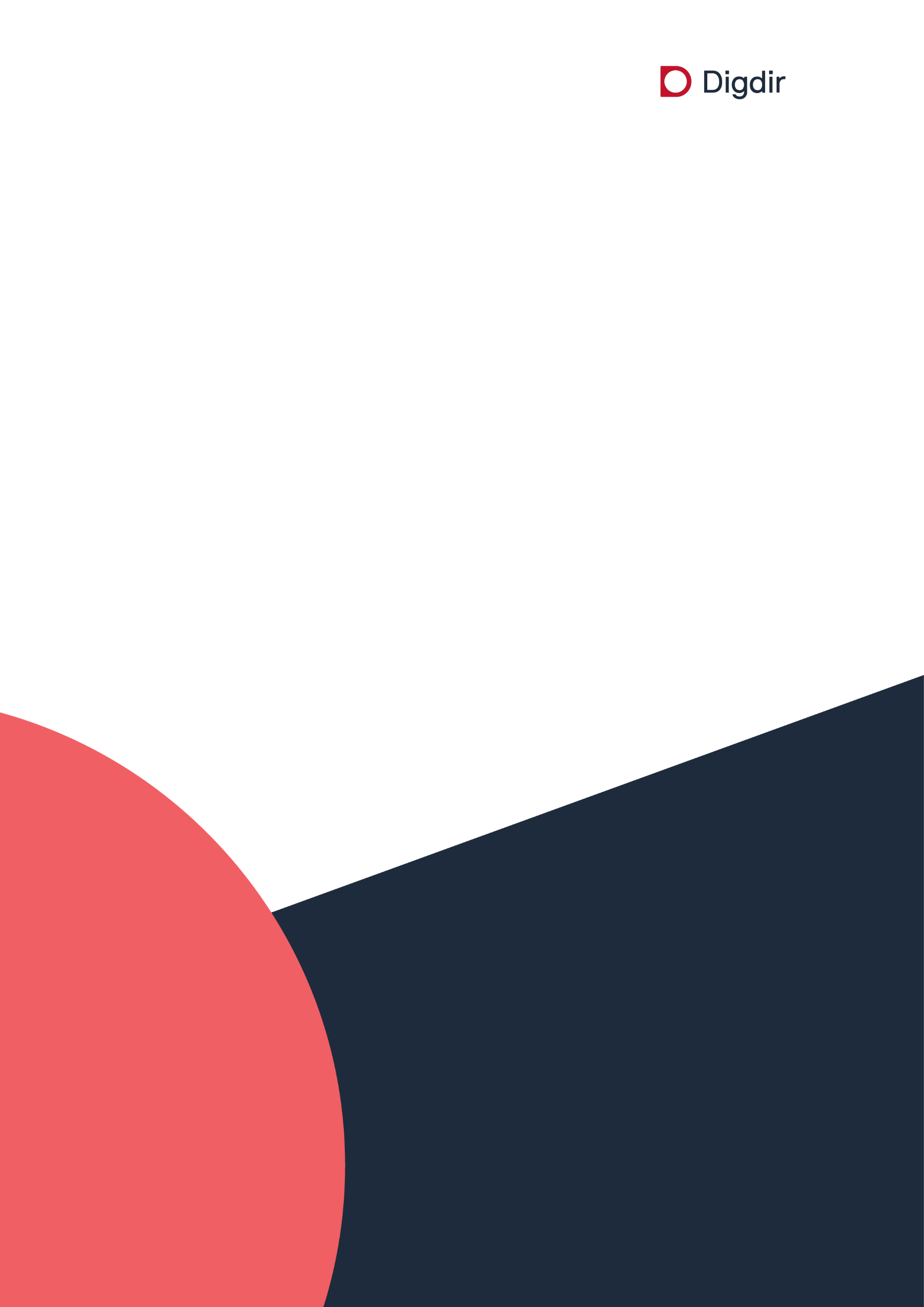 Merk: det er kun kostnadene som er omtalt i tilsagnsbrevet som kan dekkes av medfinansieringsmidler. Prosjektregnskap skal legges ved årsrapporten, jf. egen mal for dette.Send til postmottak@digdir.no innen 1. mars.MedfinansieringsordningaÅrsrapport <år> Navn på prosjektet:Digdirs referanse (brev med endelig tilsagn)Ansvarlig virksomhetMedfinansiering, samlet beløpKr 1Økonomi (planlagte og faktiske kostnader)Fra søknaden20xx20xx20xxTotaltSamlet prosjektkostnad per årMedfinansiering per årForbruk (kostnad eks. mva.)20xx20xx20xxTotaltProsjektregnskap og forventet forbruk fremoverMedfinansiering (forbruk og forventet forbruk) Redegjør kort for og grunngi eventuelt avvik mellom søknaden og prosjektregnskap/forventet forbruk. Avvik kostnader og begrunnelse: 2Status og avvik i prosjektets gjennomføringRedegjør for status, eventuelle vesentlige avvik og hvilke konsekvenser det har for gjennomføring/framdrift.Status, avvik og konsekvenser: Sett inn milepæler fra søknaden og kommenter status selv om det ikke er avvik. 3GevinstrealiseringKriteriumSom planlagtUsikkertNetto nytte i egen virksomhetNetto nytte i andre statlige virksomheterDersom usikkert, redegjør for usikkerhetsmomentene og hva som blir gjort for å redusere disse. OBS at 50 % av intern netto nytte i den først godkjente gevinstrealiseringsplanen blir tatt ut som budsjettreduksjon, jf. retningslinjene for medfinansieringsordninga. Det samme gjelder for statlige virksomheter med over 5 mill. kr i intern netto nytte over 10 år.Avvik og begrunnelse:Sted/dato:, Fullt navn og tittel, 